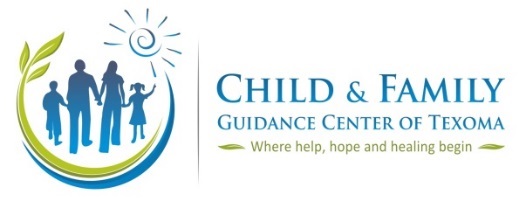 The Child and Family Guidance Center of Texoma is now offering FREE mental health services through telehealth for uninsured and underinsured residents of Fannin County.*These services are made possible by a grant through the Fannin County Hospital AuthorityCounseling ServicesThe Child and Family Guidance Center offers a variety of therapy services including:Individual therapy for adults and adolescentsPlay Therapy for children ages 3-11Couples and Family TherapyPlease fill out an appointment request form on our website or call our office to get started today!Telesupport ProgramThis FREE program offers brief, one-time support for those who have been impacted by the COVID-19 pandemic to provide:Emotional support Up to date local community resourcesCoping skillsFamily Empowerment ProgramA FREE 12-week support program for parents and caregivers. Curriculum is designed for individual sessions to:Learn more effective parenting strategiesStrengthen family relationshipsDevelop a deeper understanding of developmental stages of children Women’s Empowerment A FREE 8-week support group for women who have experienced any life trauma. Our Curriculum includes: Self-care and self-esteemStress managementRelationship skillsCFGC offers other services that are not provided through this grant to include our Anger Management Program, Parent Empowerment Group, and Psychological Testing.For more information, please visit us online at  www.cfgcenter.orgor call 903.893.7768804 E Pecan Grove Rd. Sherman, TX 75090 